Après nous avoir remis le dossier complet (fiche d’inscription périscolaire + fiche sanitaire) de votre enfant, vous recevrez par mail une confirmation contenant votre identifiant et votre mot de passe.Pour inscrire votre enfant sur les différentes activités, merci de vous connecter au « portail famille » de la ville de Bailly www.mairie-bailly.frPour nous permettre d’organiser au mieux l’accueil de vos enfants dans nos structures déclarées en Accueils Collectifs de Mineurs en respectant les normes d’encadrement, nous vous prions de bien vouloir nous indiquer à titre prévisionnel vos besoins.  Je déclare que mon enfant bénéficie d’un PAI préciser la nature : ………………………………………Dans le cadre d’une inscription le mercredi ou pendant les vacances scolaires, merci de fournir une photo d’identité de l’enfant avec au dos son nom et son prénom (très important pour les maternels pour se repérer)Documents obligatoires à fournir pour valider l’inscription de votre enfant :Date butoir le 5 juillet 2019 - Tout dossier incomplet ne pourra être traité	Carte nationale d’identité, passeport ou carte de séjour des deux parents  	Livret de famille ou acte de naissance	Carnet de vaccinations (le nom de l’enfant doit figurer sur toutes les pages de vaccinations)  	Justificatif de domicile de moins de 3 mois de la résidence principale	Pour les personnes hébergées : attestation d’hébergement à demander au service + documents indiqués sur cette attestation	En cas de séparation et selon la situation : jugement de divorce ou décision du juge aux Affaires Familiales ou justificatif de domicile du 2ème responsable légal	Attestation d’assurance civile (scolaire / périscolaire) valide sur laquelle l’enfant apparaît	Décharge de responsabilité ou attestation (à télécharger sur le site de la commune - lien)                                 Dans le cadre du calcul de votre Quotient Familial :	Votre dernier avis d’imposition	Attestation Quotient Familial CAF« J’ai bien noté que si je ne communique pas les éléments justifiant de ma situation financière, la tranche maximum sera appliquée » – voir règlement intérieur.Je soussigné(e)      ………………….……………., agissant en qualité de      …………………, de l’enfant      ……………………… : 	Autorise l’équipe d’animation de l’enfant à donner des médicaments (si ordonnance du médecin ou protocole de soins) et les instructions transmises par écrit ;	Autorise la diffusion de photos/films sur des supports soit pour une exposition ou pour une publication dans les journaux locaux représentant mon enfant au cours d’une activité organisée durant les temps périscolaires. Ces photos peuvent être accompagnées de légende ne communiquant aucune information susceptible de rendre identifiable l’enfant et sa famille, dont le nom ne sera pas employé. 	Autorise la diffusion de photos/films sur des supports soit pour une publication sur les réseaux sociaux représentant mon enfant au cours d’une activité organisée durant les temps périscolaires.	Autorise mon enfant à quitter seul les locaux de l’école où il est inscrit selon les autorisations indiquées ci-dessus. J’ai conscience que le transfert de responsabilité s’opère au moment où l’enfant quitte l’enceinte de l’école	Autorise une tierce personne, désignée sur la fiche de renseignement de l’enfant, autre que les parents (responsables légaux) à récupérer mon enfant tout au long de l’année(fournir la pièce d’identité - si mineur, remplir la décharge de responsabilité téléchargeable sur le site de la commune)	Je reconnais avoir pris connaissance du règlement des services périscolaires et déclare m’y conformer.   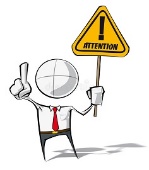 Afin de finaliser votre inscription, merci de remplir aussi la fiche sanitaire de liaison  							Signature du /ou des / responsable (s) légal (aux)Fait à Bailly, le   …… /   …….. /     …….                         Les informations recueillies dans ce registre sont enregistrées par le service « Enfance Education » dans un fichier informatisé pour la préparation et la gestion des temps scolaires, péri et extrascolaires, et notamment le « portail famille » mis à disposition par la société Agora, accessible depuis le site Internet de la commune.  Elles sont conservées pendant une durée d’un an et sont destinées aux services communaux mobilisés sur ce sujet. Conformément à la loi « informatique et libertés » et au RGPD, vous pouvez exercer vos droits d’accès, de rectification, d’effacement, d’opposition et de portabilité de vos données en contactant notre Délégué à la Protection des Données à l’adresse suivante : correspondant.cnil@agglovgp.fr Remettre le dossier complet en mairie ou l’envoyer à portail.famille@mairie-bailly.frPour toutes questions vous pouvez nous joindre au 01.30.80.55.16L’ENFANTL’ENFANTL’ENFANTNOM : PRÉNOM : Sexe :   Fille      GarçonÉtablissement scolaire :   Ecole Pasteur      Ecole Pépinière  Établissement scolaire :   Ecole Pasteur      Ecole Pépinière   Enfant non scolarisé à BaillyLES ACCUEILSLES ACCUEILSLES ACCUEILSLES ACCUEILSLES ACCUEILSLundiMardiJeudiVendrediAccueil périscolaire du matinRestauration scolaireAccueil périscolaire du soirACCUEIL MERCREDIMerci de préciser le type d’inscriptionACCUEIL MERCREDIMerci de préciser le type d’inscriptionACCUEIL MERCREDIMerci de préciser le type d’inscriptionMatinMatin + repasToute la journée Ponctuelle ou  Récurrente Ponctuelle ou  Récurrente Ponctuelle ou  RécurrenteVACANCES SCOLAIRESVACANCES SCOLAIRESVACANCES SCOLAIRESVACANCES SCOLAIRESVACANCES SCOLAIRESToussaintHiverPrintempsJuilletAoûtPERSONNE À PREVENIR EN CAS D’URGENCEPERSONNE À PREVENIR EN CAS D’URGENCEPERSONNE À PREVENIR EN CAS D’URGENCENom PrénomQualitéTéléphone